МУНИЦИПАЛЬНОЕ  БЮДЖЕТНОЕ ОБРАЗОВАТЕЛЬНОЕ УЧРЕЖДЕНИЕДОПОЛНИТЕЛЬНОГО  ОБРАЗОВАНИЯ«ДЕТСКО-ЮНОШЕСКАЯ  СПОРТИВНАЯ  ШКОЛА № 1»ПРИКАЗот 03.06.2016 г.  										№ 174г. Прокопьевск«О присвоении юношеских спортивных разрядов»В соответствии с приказом от 28 сентября 2015 года N 907 « О внесении изменений в Положение о Единой всероссийской спортивной классификации», утвержденное приказом Министерства спорта Российской Федерации от 17.03.2015 N 227, на основании «Положения о форме, порядке и о работе комиссии по присвоению юношеских спортивных разрядов «МБОУ ДО «ДЮСШ № 1», приказа по МБОУ ДО «ДЮСШ № 1» от 22.01.2016 г. №  21/1, и на основании протокола  заседания комиссии МБОУ ДО «ДЮСШ № 1» от 03.06.2016 г. № 5 «О выполнении норм и (или) требований ЕВСК и условий их выполнения»ПРИКАЗЫВАЮ:За выполнение норм, требований ЕВСК и условий их выполнения в Открытом первенстве города Прокопьевска по хоккею с шайбой, посвященного 85-летней годовщине города Прокопьевска с 21.01.2016 г. по 22.04.2016 г. присвоить «второй юношеский спортивный разряд», тренер-преподаватель Ленченков В.А.:1.Скрипник Сергею	20012.Ткаченко Семену		20013.Кутькину Никите	20014.Бурачук Никите		20015.Петрову Данилу		20016.Прилипухову Матвею	20017.Баженову Кириллу	20018. Троц Александру	20019.Недошивину Данилу	200110.Щербакову Роману	200111.Дудченко Никите	200112.Кузнецову Никите	2001тренер-преподаватель Кривущенко А.М.1.Шкитину Дмитрию		20022.Моргачеву Никите		20023.Лоскутову Ивану		20024.Акулинкину Никите		20025.Шестак Андрею			20026.Иванову Семену			20027.Карлову Ивану			20028.Петренко Алексею		20029.Козулину Степану		200210.Попову Александру		200211.Лозманову Владиславу	200212.Мальцеву Ивану		200213.Хабарову Святославу		200214.Абзалову Артуру		2002За выполнение норм, требований ЕВСК и условий их выполнения в выполнения в Открытом первенстве города Прокопьевска по хоккею с шайбой, посвященного 85-летней годовщине города Прокопьевска с 21.01.2016 г. по 22.04.2016 г. присвоить «первый юношеский спортивный разряд», тренер-преподаватель Габидулин Р.Р.:1.Мячикову Алексею		19992.Попову Александру		19993.Нехорошеву Евгению		19994.Латышеву Сергею		19995.Бабину Глебу			19996.Шевко Георгию			19997.Зиятдинову Ренату		19998.Серикову Тимофею		19999.Хахалкину Егору		199910.Шубину Дмитрию		199911.Колбину Александру		1999тренер-преподаватель Яловой В.В.1.Акулинкину Илье		20002.Ивлеву Данилу			20003.Денисову Данилу		20004.Власову Никите			20005.Есепенко Никите		20006.Стрелкову Никите		20007.Лузину Илье			20008.Кашко Данилу			20009.Кириллову Алексею		200010.Шелепову Дмитрию		200011.Митину Захару			2000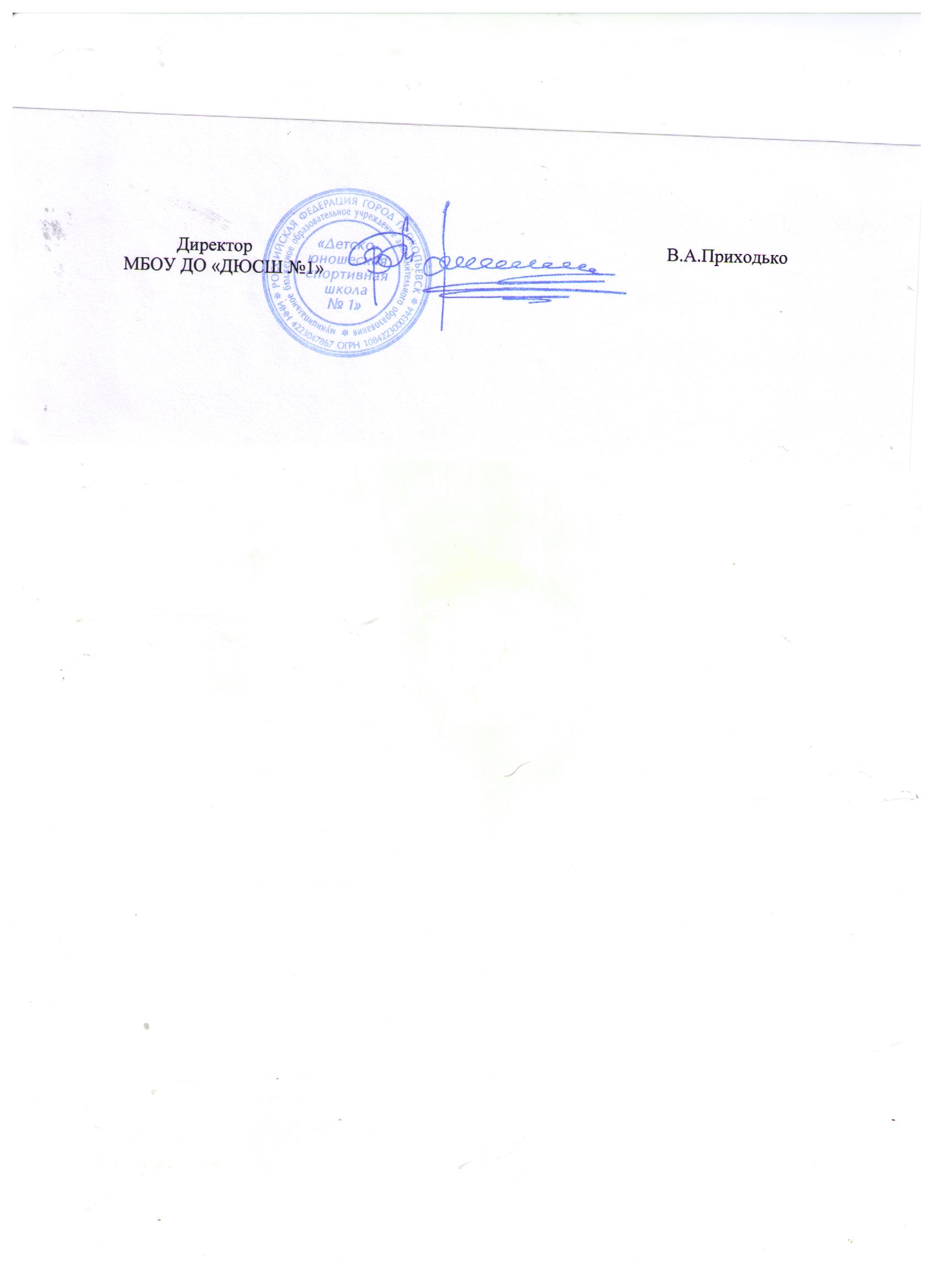 